Об утверждении Плана мероприятий («дорожной карты») по улучшению состояния инвестиционного климата в Североуральском городском округе на 2019 - 2020 годыВ соответствии с Указом Губернатора Свердловской области от 29 октября 2019 года № 524-УГ «О внедрении на территории Свердловской области стандарта развития конкуренции в субъектах Российской Федерации», постановлениями Правительства Свердловской области от 06.08.2019 № 515-ПП «Об утверждении Стратегии развития малого и среднего предпринимательства в Свердловской области на период до 2035 года», от 15.08.2019 № 535-ПП «Об утверждении Инвестиционной стратегии Свердловской области до 2035 года», распоряжением Правительства Свердловской области от 01.11.2019 
№ 595-РП «Об утверждении Плана мероприятий («дорожной карты») по повышению позиций Свердловской области в Национальном рейтинге состояния инвестиционного климата в субъектах Российской Федерации на 2019 - 2020 годы», в целях улучшения состояния инвестиционного климата в Североуральском городском округе, Администрация Североуральского городского округаПОСТАНОВЛЯЕТ:Утвердить План мероприятий («дорожную карту») по улучшению состояния инвестиционного климата в Североуральском городском округе на 2019 - 2020 годы (прилагается).2. Контроль за выполнением настоящего постановления возложить на исполняющего обязанности Первого Заместителя Главы Администрации Североуральского городского округа В.В. Паслера.3. Разместить постановление на официальном сайте Администрации Североуральского городского округа.Глава Североуральского городского округа         		                    В.П. МатюшенкоУТВЕРЖДЕН постановлением АдминистрацииСевероуральского городского округаот 15.01.2020 № 15«Об утверждении Плана мероприятий («дорожной карты») по улучшению состояния инвестиционного климата в Североуральском городском округе на 2019 - 2020 годы»ПЛАН МЕРОПРИЯТИЙ («ДОРОЖНАЯ КАРТА») по улучшению состояния инвестиционного климата в Североуральском городском округе на 2019 - 2020 годы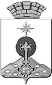 АДМИНИСТРАЦИЯ СЕВЕРОУРАЛЬСКОГО ГОРОДСКОГО ОКРУГА ПОСТАНОВЛЕНИЕАДМИНИСТРАЦИЯ СЕВЕРОУРАЛЬСКОГО ГОРОДСКОГО ОКРУГА ПОСТАНОВЛЕНИЕ15.01.2020                                                                                                          № 15                                                                                                         № 15г. Североуральскг. СевероуральскНо-мер стро-киРаздел рейтинга/показательЗначение показателя 2018 годаПланируемое значение показателя на 2019 годПланируе-мое значение показателя на 2020 годНомер меро-прия-тияМероприятиеСрок исполнения мероприятияОтветственный за достижение результата и реализацию мероприятия123456789А. Регуляторная средаА. Регуляторная средаА. Регуляторная средаА. Регуляторная средаА. Регуляторная средаА. Регуляторная средаА. Регуляторная средаА. Регуляторная средаА. Регуляторная средаА.1. Эффективность процедур по выдаче разрешений на строительствоА.1. Эффективность процедур по выдаче разрешений на строительствоА.1. Эффективность процедур по выдаче разрешений на строительствоА.1. Эффективность процедур по выдаче разрешений на строительствоА.1. Эффективность процедур по выдаче разрешений на строительствоА.1. Эффективность процедур по выдаче разрешений на строительствоА.1. Эффективность процедур по выдаче разрешений на строительствоА.1. Эффективность процедур по выдаче разрешений на строительствоА.1. Эффективность процедур по выдаче разрешений на строительствоА1.1.Среднее время получения разрешений на строительство (дней).2417151.Разработка и утверждение административных регламентов по подготовке проектов планировки и проектов межевания с указанием сроков принятия необходимых управленческих решений и правовых актов, а также правовых оснований об отказе в принятии решения о предоставлении права на разработку проектов планировки и проектов межевания или об их утверждении2019-2020 годыОтдел градостроительства, архитектуры и землепользованияА1.1.Среднее время получения разрешений на строительство (дней).2417152.Информирование застройщиков о возможности параллельного прохождения процедур при получении градостроительного плана и технических условий и заключения договоров технологического присоединения путем размещения информации на официальном сайте муниципального образования в информационно-телекоммуникационной сети «Интернет» (http://adm-severouralsk.ru/)2019-2020 годыОтдел градостроительства, архитектуры и землепользования, Отдел муниципальной службы, организационной работы, информатизации и защиты информации2.А1.2 Оценка деятельности органов местного самоуправления муниципальных образований по выдаче разрешений в сфере строительства (средний балл)0551.Организация осуществления приема заявлений на получение разрешения на строительство, рабочего места с возможностью подачи заявления в электронном виде2019-2020 годыОтдел градостроительства, архитектуры и землепользования, Отдел муниципальной службы, организационной работы, информатизации и защиты информацииА.2. Эффективность процедур по подключению к сетям теплоснабженияА.2. Эффективность процедур по подключению к сетям теплоснабженияА.2. Эффективность процедур по подключению к сетям теплоснабженияА.2. Эффективность процедур по подключению к сетям теплоснабженияА.2. Эффективность процедур по подключению к сетям теплоснабженияА.2. Эффективность процедур по подключению к сетям теплоснабженияА.2. Эффективность процедур по подключению к сетям теплоснабженияА.2. Эффективность процедур по подключению к сетям теплоснабженияА.2. Эффективность процедур по подключению к сетям теплоснабжения3.А2.1. Среднее время подключения к сетям теплоснабжения (дней)0001.Обеспечение органами местного самоуправления муниципальных образований предоставления исходно-разрешительной документации, сопутствующей подключению к сетям теплоснабжения2019-2020 годыОтдел градостроительства, архитектуры и землепользования, Отдел по городскому и жилищно-коммунальному хозяйству4.А2.2. Оценка эффективности процедур по подключению к сетям теплоснабжения0001.Повышение квалификации сотрудников ответственных за 2019-2020 годыМУП «Комэнергоресурс» А.3. Эффективность процедур по подключению к сетям водоснабжения и водоотведенияА.3. Эффективность процедур по подключению к сетям водоснабжения и водоотведенияА.3. Эффективность процедур по подключению к сетям водоснабжения и водоотведенияА.3. Эффективность процедур по подключению к сетям водоснабжения и водоотведенияА.3. Эффективность процедур по подключению к сетям водоснабжения и водоотведенияА.3. Эффективность процедур по подключению к сетям водоснабжения и водоотведенияА.3. Эффективность процедур по подключению к сетям водоснабжения и водоотведенияА.3. Эффективность процедур по подключению к сетям водоснабжения и водоотведенияА.3. Эффективность процедур по подключению к сетям водоснабжения и водоотведения5.А3.1. Среднее время подключения к сетям водоснабжения и водоотведения0001.Обеспечение органами местного самоуправления муниципальных образований предоставления исходно-разрешительной документации, сопутствующей подключению к сетям водоснабжения и водоотведения2019-2020 годыОтдел градостроительства, архитектуры и землепользования, Отдел по городскому и жилищно-коммунальному хозяйству6.А3.2. Оценка эффективности процедур по подключению к сетям водоснабжения и водоотведения0001.Повышение квалификации сотрудников, ответственных за подключение к сетям водоснабжения и водотведения2019-2020 годыМУП «Комэнергоресурс»Б. Институты для бизнесаБ. Институты для бизнесаБ. Институты для бизнесаБ. Институты для бизнесаБ. Институты для бизнесаБ. Институты для бизнесаБ. Институты для бизнесаБ. Институты для бизнесаБ. Институты для бизнесаБ1. Эффективность системы взаимодействия органов местного самоуправления и инвесторовБ1. Эффективность системы взаимодействия органов местного самоуправления и инвесторовБ1. Эффективность системы взаимодействия органов местного самоуправления и инвесторовБ1. Эффективность системы взаимодействия органов местного самоуправления и инвесторовБ1. Эффективность системы взаимодействия органов местного самоуправления и инвесторовБ1. Эффективность системы взаимодействия органов местного самоуправления и инвесторовБ1. Эффективность системы взаимодействия органов местного самоуправления и инвесторовБ1. Эффективность системы взаимодействия органов местного самоуправления и инвесторовБ1. Эффективность системы взаимодействия органов местного самоуправления и инвесторов7.Б1.1. Всего заключено инвестиционных соглашений (в т.ч. соглашений муниципально-частного партнерства, концессионных соглашений) (средний балл)000,31.Оптимизация работы в сфере МЧП и концессии2019-2020 годыОтдел экономики и потребительского рынка, Структурные подразделения (органы) Администрации Североуральского городского округа в соответствии с компетенциейБ2. Эффективность работы организационных механизмов поддержки бизнесаБ2. Эффективность работы организационных механизмов поддержки бизнесаБ2. Эффективность работы организационных механизмов поддержки бизнесаБ2. Эффективность работы организационных механизмов поддержки бизнесаБ2. Эффективность работы организационных механизмов поддержки бизнесаБ2. Эффективность работы организационных механизмов поддержки бизнесаБ2. Эффективность работы организационных механизмов поддержки бизнесаБ2. Эффективность работы организационных механизмов поддержки бизнесаБ2. Эффективность работы организационных механизмов поддержки бизнеса8.Б2.1. Оценка эффективности деятельности инвестиционного уполномоченного (средний балл)2,22,32,41.Разместить на официальном сайте муниципального образования в информационно-телекоммуникационной сети «Интернет» ежегодный отчет о деятельности инвестиционного уполномоченного в муниципальном образовании (http://adm-severouralsk.ru/economy/invest/investpasport/)2019-2020 годыОтдел экономики и потребительского рынка Отдел муниципальной службы, организационной работы, информатизации и защиты информации9.Б2.2. Оценка эффективности деятельности в муниципальном образовании координационного органа, рассматривающего вопросы привлечения инвестиций и (или) развития малого и среднего предпринимательства (средний балл)3,33,43,51.Разместить на официальном сайте муниципального образования в информационно-телекоммуникационной сети «Интернет» протоколы заседаний координационного органа (http://adm-severouralsk.ru/economy/businesscouncil/)2019-2020 годыОтдел экономики и потребительского рынка Отдел муниципальной службы, организационной работы, информатизации и защиты информацииБ3. Качество информационной поддержки инвесторов и бизнесаБ3. Качество информационной поддержки инвесторов и бизнесаБ3. Качество информационной поддержки инвесторов и бизнесаБ3. Качество информационной поддержки инвесторов и бизнесаБ3. Качество информационной поддержки инвесторов и бизнесаБ3. Качество информационной поддержки инвесторов и бизнесаБ3. Качество информационной поддержки инвесторов и бизнесаБ3. Качество информационной поддержки инвесторов и бизнесаБ3. Качество информационной поддержки инвесторов и бизнеса10.Б3.1. Качество интернет-портала об инвестиционной деятельности/раздела на сайте муниципального образования и полнота информации об инвестиционных возможностях в муниципальном образовании, размещенной на сайте муниципального образования (средний балл)3,23,33,41.Наполнение официального сайта муниципального образования в информационно-телекоммуникационной сети «Интернет» об инвестиционной деятельности муниципального образования2019-2020 годыОтдел экономики и потребительского рынка Отдел муниципальной службы, организационной работы, информатизации и защиты информацииВ. Доступность ресурсов и качество инфраструктуры для бизнесаВ. Доступность ресурсов и качество инфраструктуры для бизнесаВ. Доступность ресурсов и качество инфраструктуры для бизнесаВ. Доступность ресурсов и качество инфраструктуры для бизнесаВ. Доступность ресурсов и качество инфраструктуры для бизнесаВ. Доступность ресурсов и качество инфраструктуры для бизнесаВ. Доступность ресурсов и качество инфраструктуры для бизнесаВ. Доступность ресурсов и качество инфраструктуры для бизнесаВ. Доступность ресурсов и качество инфраструктуры для бизнесаВ1. Доступность земельных ресурсовВ1. Доступность земельных ресурсовВ1. Доступность земельных ресурсовВ1. Доступность земельных ресурсовВ1. Доступность земельных ресурсовВ1. Доступность земельных ресурсовВ1. Доступность земельных ресурсовВ1. Доступность земельных ресурсовВ1. Доступность земельных ресурсов11.В1.1. Изменение общего количества земельных участков, сформированных и выставленных на аукцион в отчетном году по сравнению с предыдущим годом (доля)0,50,50,51.Разработка аукционной документации2019-2020 годыОтдел градостроительства, архитектуры и землепользования12.В1.2. Динамика общего количества заключенных договоров купли-продажи (аренды) земельных участков по результатам аукционов0,50,50,61.Проведение аукционов2019-2020 годыОтдел градостроительства, архитектуры и землепользования13.В1.3. Превышение стоимости заключенного договора купли-продажи (аренды) земельных участков по сравнению с первоначальной ценой по итогам аукциона (доля)3331.Проведение аукционов2019-2020 годыОтдел градостроительства, архитектуры и землепользования14.В1.4. Удовлетворенность субъектов малого и среднего предпринимательства наличием и доступностью необходимых для ведения бизнеса свободных земельных участков в муниципальном образовании (средний балл)0331.Размещение доступной информации на официальном сайте муниципального образования в информационно-телекоммуникационной сети «Интернет» и(или) СМИ2019-2020 годыОтдел градостроительства, архитектуры и землепользованияВ2. Качество и доступность финансовых и имущественных ресурсовВ2. Качество и доступность финансовых и имущественных ресурсовВ2. Качество и доступность финансовых и имущественных ресурсовВ2. Качество и доступность финансовых и имущественных ресурсовВ2. Качество и доступность финансовых и имущественных ресурсовВ2. Качество и доступность финансовых и имущественных ресурсовВ2. Качество и доступность финансовых и имущественных ресурсовВ2. Качество и доступность финансовых и имущественных ресурсовВ2. Качество и доступность финансовых и имущественных ресурсов15.В2.1. Удовлетворенность мерами поддержки (средний балл)2,4331.Утверждение перечня муниципального имуществаСевероуральского городского округа, свободного от прав третьих лиц(за исключением права хозяйственного ведения, праваоперативного управления, а также имущественных правсубъектов малого и среднего предпринимательства), и порядкаи условий предоставления в аренду муниципального имуществаСевероуральского городского округа, включенного в переченьмуниципального имущества Североуральского городского округа,свободного от прав третьих лиц (за исключением правахозяйственного ведения, права оперативного управления,а также имущественных прав субъектовмалого и среднего предпринимательства)2019-2020 годыОтдел по управлению муниципальным имуществом, Отдел экономики и потребительского рынка Отдел градостроительства, архитектуры и землепользования,16.В2.2. Удовлетворенность субъектов малого предпринимательства наличием и доступностью необходимой для ведения бизнеса недвижимости (строений) в муниципальном образовании (средний балл)3331.Размещение на официальном сайте муниципального образования в информационно-телекоммуникационной сети «Интернет» актуального перечня муниципального имущества2019-2020 годыОтдел по управлению муниципальным имуществомВ3. Качество и доступность трудовых ресурсовВ3. Качество и доступность трудовых ресурсовВ3. Качество и доступность трудовых ресурсовВ3. Качество и доступность трудовых ресурсовВ3. Качество и доступность трудовых ресурсовВ3. Качество и доступность трудовых ресурсовВ3. Качество и доступность трудовых ресурсовВ3. Качество и доступность трудовых ресурсовВ3. Качество и доступность трудовых ресурсов17.В3.1. Динамика занятых на предприятиях и организациях муниципального образования (доля)0,984111.Рассмотрение вопросов занятости на заседании межведомственной комиссии2019-2020 годыОтдел экономики и потребительского рынка, ГКУ «Североуральский центр занятости»18.В3.2. Уровень среднемесячной заработной платы на территории муниципального образования в сравнении со среднеобластным значением (доля)0,83590,911.Индексация заработной платы работников муниципальных учреждений2019-2020 годыОтдел экономики и потребительского рынка19.В3.3. Удовлетворенность предпринимателей доступностью трудовых ресурсов необходимой квалификации на территории муниципального образования (средний балл)2,82,931.Актуализация Перечня приоритетных отраслей экономики, осуществление предпринимательской деятельности в которых дает гражданам, признанным в установленном порядке безработными, а также гражданам, признанным в установленном порядке безработными и прошедшими профессиональную подготовку, переподготовку и повышение квалификации по направлению органов службы занятости, право на получение единовременной финансовой помощи при их государственной регистрации в качестве юридического лица, индивидуального предпринимателя, либо крестьянского (фермерского) хозяйства на территории Североуральского городского округа2019-2020 годыОтдел экономики и потребительского рынка, ГКУ «Североуральский центр занятости», Муниципальный фонд поддержки малого предпринимательства города СевероуральскаГ. Поддержка малого и среднего предпринимательстваГ. Поддержка малого и среднего предпринимательстваГ. Поддержка малого и среднего предпринимательстваГ. Поддержка малого и среднего предпринимательстваГ. Поддержка малого и среднего предпринимательстваГ. Поддержка малого и среднего предпринимательстваГ. Поддержка малого и среднего предпринимательстваГ. Поддержка малого и среднего предпринимательстваГ. Поддержка малого и среднего предпринимательстваГ1. Качество организационной, инфраструктурной и информационной поддержки малого предпринимательстваГ1. Качество организационной, инфраструктурной и информационной поддержки малого предпринимательстваГ1. Качество организационной, инфраструктурной и информационной поддержки малого предпринимательстваГ1. Качество организационной, инфраструктурной и информационной поддержки малого предпринимательстваГ1. Качество организационной, инфраструктурной и информационной поддержки малого предпринимательстваГ1. Качество организационной, инфраструктурной и информационной поддержки малого предпринимательстваГ1. Качество организационной, инфраструктурной и информационной поддержки малого предпринимательстваГ1. Качество организационной, инфраструктурной и информационной поддержки малого предпринимательстваГ1. Качество организационной, инфраструктурной и информационной поддержки малого предпринимательства20.Г1.1. Удовлетворенность предпринимателей работой муниципальных фондов поддержки малого предпринимательства/при отсутствии муниципальных фондов поддержки на территории деятельностью администрации муниципальных образований (средний балл)4,44,54,61.Реализация запланированных мероприятий (обучающих/информационных семинаров)2019-2020 годыМуниципальный фонд поддержки малого предпринимательства города Североуральска21.Г1.2. Доля субъектов малого и среднего предпринимательства, которым оказаны услуги муниципальными фондами поддержки малого предпринимательства/при отсутствии муниципальных фондов поддержки на территории - администрациями муниципальных образований в общем количестве субъектов малого и среднего предпринимательства в муниципальном образовании (доля)0,34010,40,451.Оказание услуг Муниципальным фондом поддержки малого предпринимательства города Североуральска2019-2020 годыМуниципальный фонд поддержки малого предпринимательства города Североуральска22. Г1.3. Доля стоимости заключенных контрактов с субъектами малого предпринимательства в рамках процедур торгов в соответствии с требованиями Федерального закона от 5 апреля 2013 года N 44-ФЗ "О контрактной системе в сфере закупок товаров, работ, услуг для обеспечения государственных и муниципальных нужд" и Федерального закона от 18 июля 2011 года N 223-ФЗ "О закупках товаров, работ, услуг отдельными видами юридических лиц" в общей стоимости заключенных муниципальных контрактов (доля)0,0777111.Осуществление мониторинга закупок, осуществляемых муниципальными заказчиками, с участим субъектов малого предпринимательства, социально ориентированных некоммерческих организаций в закупках.2019-2020 годыОтдел экономики и потребительского рынкаГ2. Эффективность финансовой поддержки малого предпринимательстваГ2. Эффективность финансовой поддержки малого предпринимательстваГ2. Эффективность финансовой поддержки малого предпринимательстваГ2. Эффективность финансовой поддержки малого предпринимательстваГ2. Эффективность финансовой поддержки малого предпринимательстваГ2. Эффективность финансовой поддержки малого предпринимательстваГ2. Эффективность финансовой поддержки малого предпринимательстваГ2. Эффективность финансовой поддержки малого предпринимательстваГ2. Эффективность финансовой поддержки малого предпринимательства23.Г2.1. Изменение объема финансирования муниципальных программ, направленных на развитие и поддержку малого и среднего предпринимательства, за счет всех бюджетных и внебюджетных источников к уровню предыдущего года (доля)0,664111.Участие в отборе муниципальных образований на получение субсидии из областного и федерального бюджетов в рамках поддержки моногородов2019-2020 годыОтдел экономики и потребительского рынка24.Г2.2. Изменение количества субъектов малого и среднего предпринимательства и индивидуальных предпринимателей, зарегистрированных на территории муниципального образования (доля)1,0047111.Мониторинг количества субъектов малого и среднего предпринимательства и индивидуальных предпринимателей, зарегистрированных на территории муниципального образования2019-2020 годыОтдел экономики и потребительского рынка, ГКУ «Североуральский центр занятости»24.Г2.2. Изменение количества субъектов малого и среднего предпринимательства и индивидуальных предпринимателей, зарегистрированных на территории муниципального образования (доля)1,0047112.Проведение «круглого стола» для предпринимателей в рамках программы «Содействие самозанятости безработных граждан»2019-2020 годыОтдел экономики и потребительского рынка, ГКУ «Североуральский центр занятости»Д. Развитие конкуренцииД. Развитие конкуренцииД. Развитие конкуренцииД. Развитие конкуренцииД. Развитие конкуренцииД. Развитие конкуренцииД. Развитие конкуренцииД. Развитие конкуренцииД. Развитие конкуренции25.Д1.1. Повышение уровня информированности потребителей и субъектов предпринимательской деятельности о состоянии конкурентной среды и деятельности органов местного самоуправления (балл)0,750,80,91.Обеспечение функционирования информационного ресурса, содержащего полный объем информации, необходимой для развития малого и среднего предпринимательства на территории муниципального образования2019-2020 годыМуниципальный фонд поддержки малого предпринимательства города СевероуральскаОтдел экономики и потребительского рынка,Отдел муниципальной службы, организационной работы, информатизации и защиты информации25.Д1.1. Повышение уровня информированности потребителей и субъектов предпринимательской деятельности о состоянии конкурентной среды и деятельности органов местного самоуправления (балл)0,750,80,92.Наполнение официального сайта муниципального образования в информационно-телекоммуникационной сети «Интернет» (http://adm-severouralsk.ru/economy/business/)2019-2020 годыМуниципальный фонд поддержки малого предпринимательства города СевероуральскаОтдел экономики и потребительского рынка,Отдел муниципальной службы, организационной работы, информатизации и защиты информации26.Д1.2. Наличие утвержденного Плана мероприятий ("дорожной карты") по содействию развитию конкуренции на территории муниципального образования (балл)0111.Утверждение Плана мероприятий ("дорожной карты") по содействию развитию конкуренции на территории муниципального образования2019-2020 годыОтдел экономики и потребительского рынка 27.Д1.3. Ведение реестра хозяйствующих субъектов, доля участия муниципального образования в которых 50% и более (балл)1111.Актуализация реестра хозяйствующих субъектов, доля участия муниципального образования в которых 50% и более2019-2020 годыОтдел по управлению муниципальным имуществом28.Д1.4. Проведение ежегодного мониторинга конкурентной среды1111.Проведение мониторинга конкурентной среды и размещение результатов на официальном сайте муниципального образования в информационно-телекоммуникационной сети «Интернет» (http://adm-severouralsk.ru/ )2019-2020 годыОтдел экономики и потребительского рынка,Отдел муниципальной службы, организационной работы, информатизации и защиты информации29.Д1.5. Доля закупок в отчетном году у субъектов малого и среднего предпринимательства, осуществленных в соответствии с Федеральным законом от 18 июля 2011 года N 223-ФЗ "О закупках товаров, работ, услуг отдельными видами юридических лиц" (доля)0111.Проведение мониторинга закупок в отчетном году у субъектов малого и среднего предпринимательства, осуществленных в соответствии с Федеральным законом от 18 июля 2011 года N 223-ФЗ "О закупках товаров, работ, услуг отдельными видами юридических лиц"2019-2020 годыОтдел экономики и потребительского рынка30.Д1.6. Динамика вновь зарегистрированных субъектов малого и среднего предпринимательства за отчетный период (доля)0,9683111.Оказание информационно-консультационных услуг Муниципальным фондом поддержки малого предпринимательства города Североуральска2019-2020 годыМуниципальный фонд поддержки малого предпринимательства города Североуральска31.Д1.7 Динамика ликвидированных субъектов малого и среднего предпринимательства за отчетный период (доля)1,02380,90,91.Мониторинг количества субъектов малого и среднего предпринимательства и индивидуальных предпринимателей, ликвидированных на территории муниципального образования2019-2020 годыОтдел экономики и потребительского рынкаЕ. Результирующие показатели деятельности органов местного самоуправления по созданию благоприятного инвестиционного климатаЕ. Результирующие показатели деятельности органов местного самоуправления по созданию благоприятного инвестиционного климатаЕ. Результирующие показатели деятельности органов местного самоуправления по созданию благоприятного инвестиционного климатаЕ. Результирующие показатели деятельности органов местного самоуправления по созданию благоприятного инвестиционного климатаЕ. Результирующие показатели деятельности органов местного самоуправления по созданию благоприятного инвестиционного климатаЕ. Результирующие показатели деятельности органов местного самоуправления по созданию благоприятного инвестиционного климатаЕ. Результирующие показатели деятельности органов местного самоуправления по созданию благоприятного инвестиционного климатаЕ. Результирующие показатели деятельности органов местного самоуправления по созданию благоприятного инвестиционного климатаЕ. Результирующие показатели деятельности органов местного самоуправления по созданию благоприятного инвестиционного климата32.Е1.1. Объем инвестиций в основной капитал (за исключением бюджетных средств) в расчете на 1 человека, рублей (доля)3066230700308001.Мониторинг статистических данных об объеме инвестиций в основной капитал (за исключением бюджетных средств)2019-2020 годыОтдел экономики и потребительского рынка33.Е1.2. Количество субъектов малого предпринимательства (включая индивидуальных предпринимателей) в расчете на 1 тыс. человек населения (единиц на 1000 человек населения)21,1321,221,31.Мониторинг статистических данных о количестве субъектов малого предпринимательства2019-2020 годыОтдел экономики и потребительского рынка34.Е1.3. Количество инвестиционных проектов с участием бизнеса, реализуемых в отчетном году с использованием всех форм финансирования (на 1000 хозяйствующих субъектов) населения (единиц на 1000 человек населения)0331.Мониторинг инвестиционных проектов с участием бизнеса, реализуемых в отчетном году с использованием всех форм финансирования (на 1000 хозяйствующих субъектов) населения2019-2020 годыОтдел экономики и потребительского рынка